Dear DavidRecently I spoke to Todd Dickinson to request assistance in facilitating a Plan of Management for Catherine Park and its catchment. We agreed that to resolve issues impacting the park and surrounds it was important to have stakeholder cooperation and communication. As suggested I will be including Todd, John Heptonstall, Steve Lawler and Steve Watson in this and future emails where relevant. Following my conversation with Todd I was pleased to receive a phone call from Steve Lawler. Steve acknowledged our concerns for a management plan, but indicated with present commitments there would be a wait of 6 months. In the short term he would speak to:Todd Dickinson regarding the opportunity for contract work for the bushland surrounding the park; David Munday regarding the restoration of the waterfront and pedestrian access from Catherine Park, Kindy, playground to Tennis Wharf and Pittview Street (see notes below)Our Subcommittee met again, March 20th, to discuss upcoming works and present issues. Enclosed is an update from the most recent meetings of our Roads, Drainage and Environment SubcommitteeUpcoming works – Comments and ConcernsGeneral Construction It was noted that the stated road width for sealing was . We request that Council follow the guidelines of the Recommended Traffic Management System, an outcome of community consultation, as stated in the Draft Road Reserve Strategy 2009, reference page 39 and 40.All roads designated as shareways subject to RTA approval;One share lane accommodating 2 lane traffic;Typical carriageway of 3 metre width;Traffic volumes contained by restriction on number of private vehicles by some form of licensing;Shareway signage and road markings implemented in consultation with the communityEncourage use of island vehicleWater bars - recommendationsFrequent use of water bars to control stormwater flow and flush drainage lines, most helpful during the first flush and critical at the top of sealed road sections and prior to pits.Water bar designed and constructed with a gradual rise and fall to facilitate safe crossing by vehiclesKevin Avenue – Restoration with improvements to sealed surface, drainage lines and road vergeOur Subcommittee is anticipating that each of the issues mentioned in previous communications has or will be addressed or investigated:Use of detailed design especially regarding width of road, road camber, depot, water bars, drainage lines and pitsConsultation with immediate residents regarding any formalisation of the works depotRestoration of the road verge with local native plants to stop erosion and bank collapseLog edging replaced/added to manage vehicles movements, Thompson Street, Kevin Avenue to Florence TerraceCement channel with subsurface drainage, Thompson Street to Florence TerraceEvaluation of the rock lining in the outflow from the drain at Kevin Avenue and Florence TerraceResident access points and driveway stormwater flows, especially Thompson Street chainage 0Stormwater flow from Thompson Street chainage 0-100 and from Kevin Avenue chainage 100 to prevent stormwater damage to any new worksCatherine Park pedestrian access to/from Tennis Wharf to Playground, Kindy and Community Hall  The stonework at the access point was rebuilt by the community in 2002 with stones supplied by Council. Despite bollards being put in place it has become increasing popular for unregistered buggy and quad bike owners to drive along the waterfront of the park to access the park and Kindy. SIRA supports Council in its efforts and acknowledges the need to provide safe access and recreation along the waterfront. Our Subcommittee met to discuss the existing proposal for community comment and agree that this is a one-off opportunity to save and restore the waterfront to recreational use while still providing access for those with mobility permits.  We support:Designated short term parking below the fireshed with log edgingMinimum signage as required in consultation with the community to facilitate enforcementParking for vehicles with a current RMS mobility permit at the entrance to Catherine Park between the stonewall and the stone steps Placement of bollards limiting access to the walkway at the end of the parking area just past the steps to prevent continuing encroachment into the park and picnic area. Minimalist turning for vehicles is a topic of on-going discussion. Mobility scooters turn in a confined space, but buggy turning is more difficult. Options are: to provide turning on the adjacent beach, around the iron bark tree at the entrance, OR at the space between the stone steps and the next stone wall. Our Subcommittee and community is committed to the restoration of the waterfront as a beautiful Gateway to the Island, to the preservation of the ironbark tree and surrounding stonework and resident seating. We also acknowledge the need for mobility parking, but we require additional input to achieve the best outcome, especially regarding the ‘turning loop’ and options for restoration. We request that following the period of consultation and prior to any works being undertaken, that there is an onsite meeting with the appropriate Council officers and SIRA representatives to discuss the options.  Vehicle Management – A Shared Vision2018 an opportunity to work together for the restoration of Kevin Avenue and Catherine Park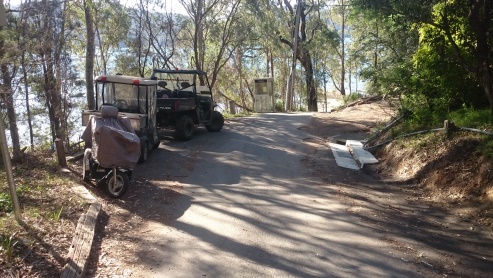 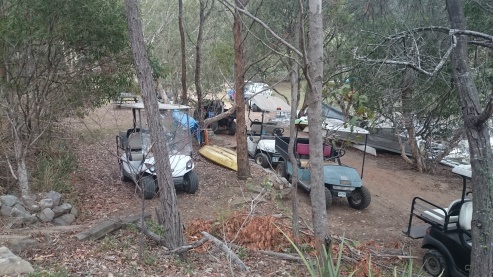 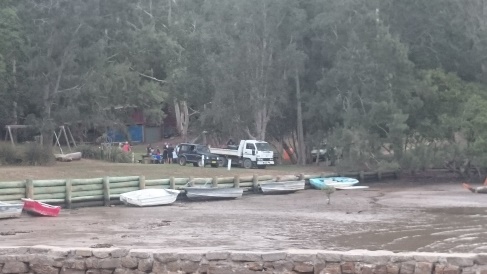 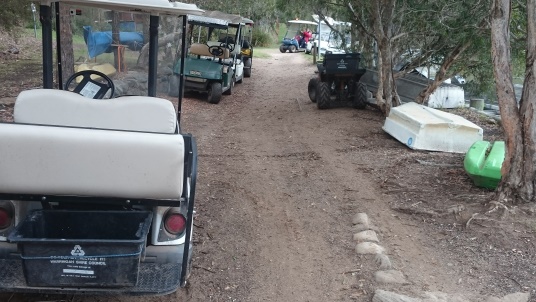 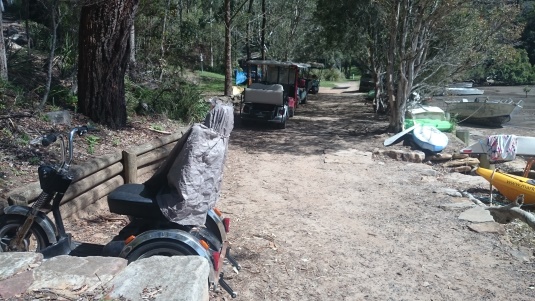 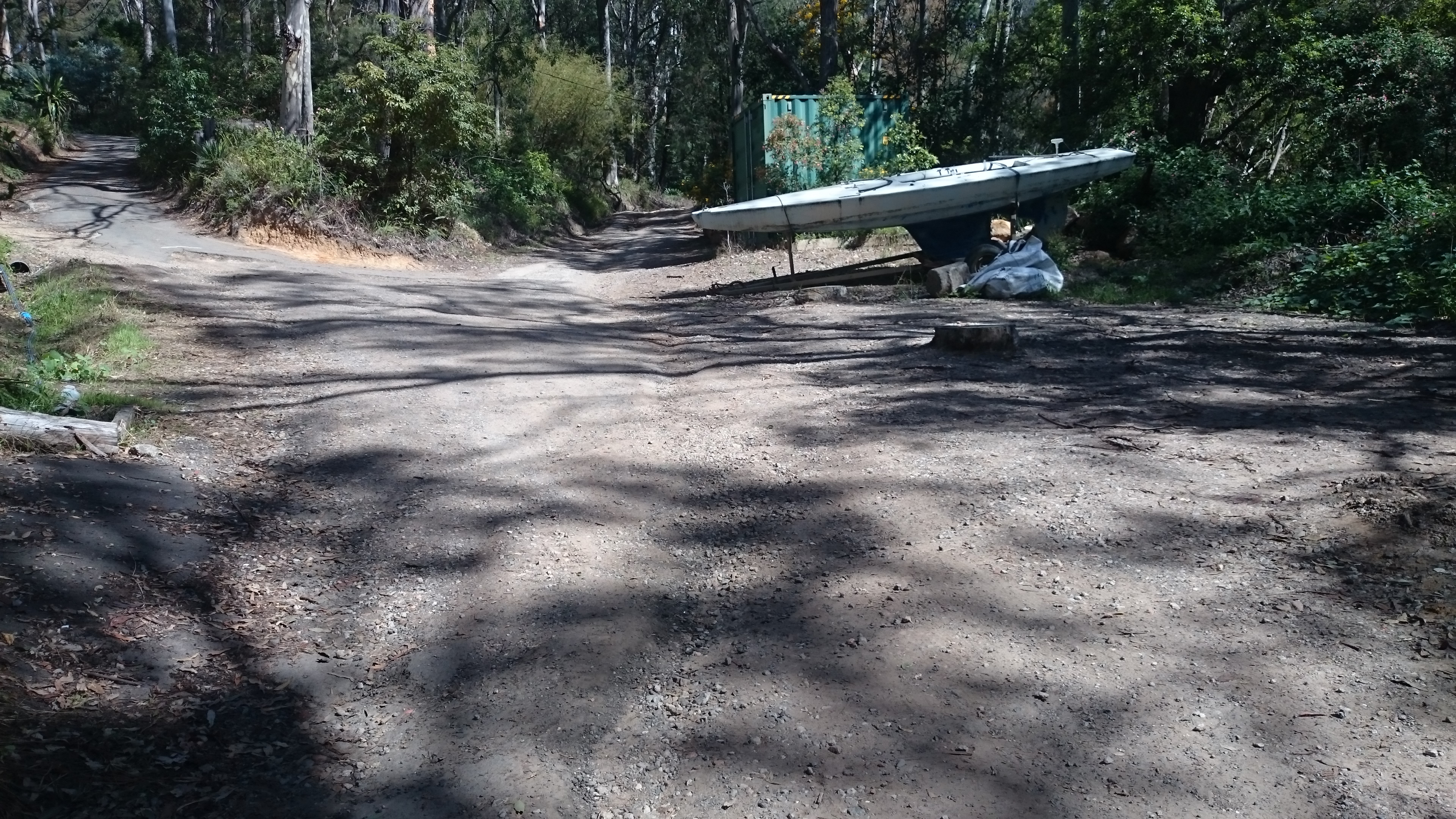 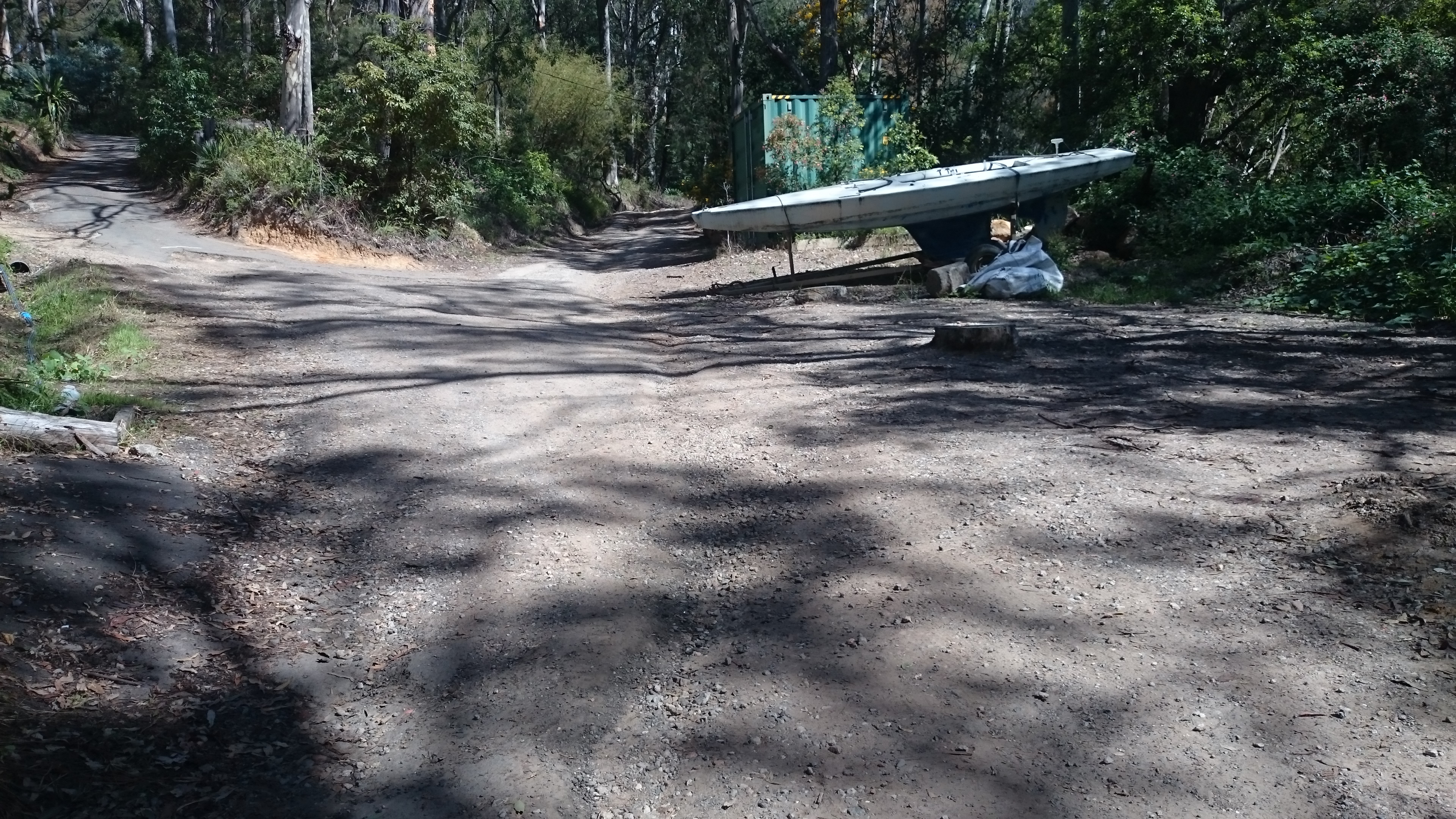 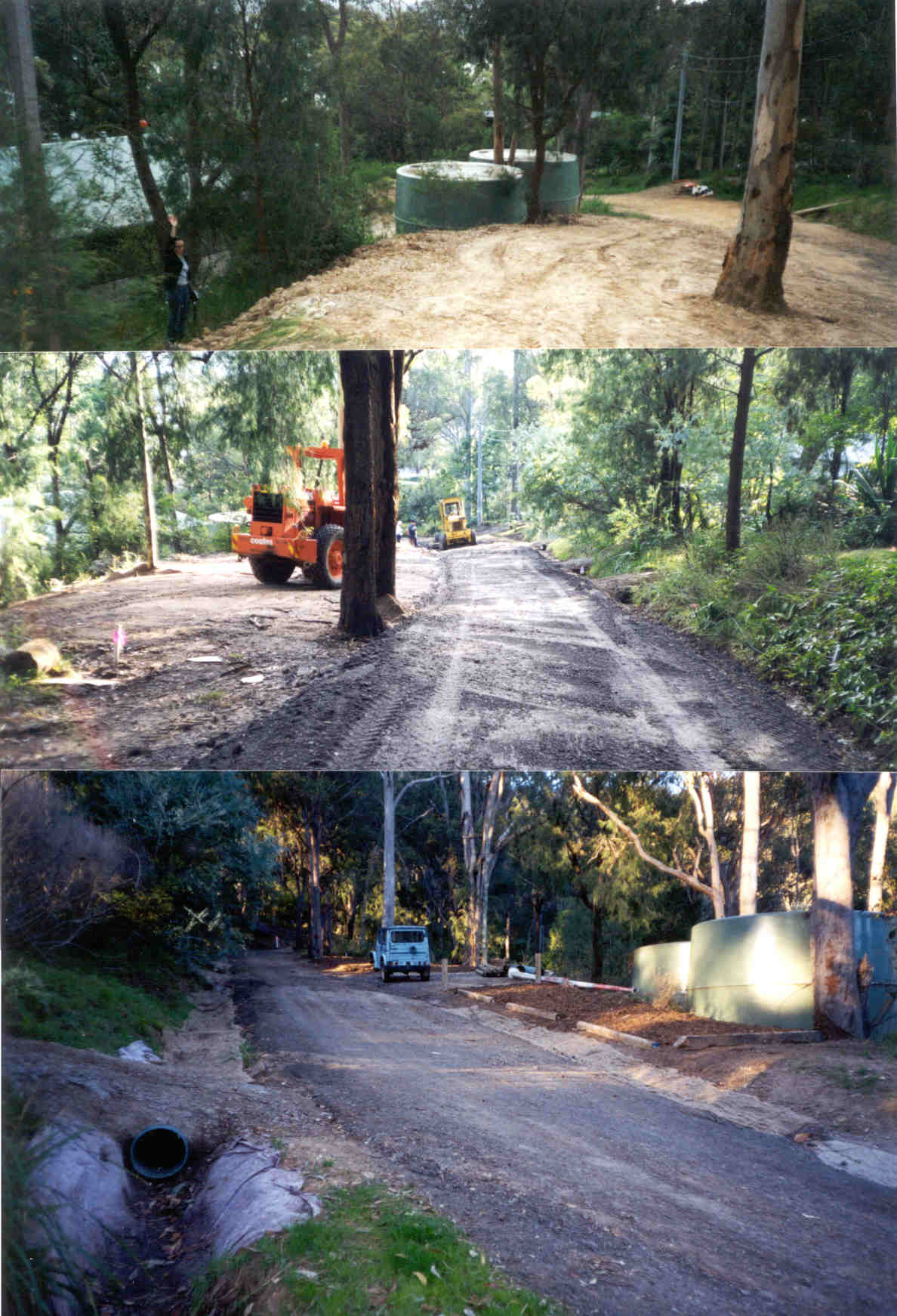 Additional issues discussed: Catherine Park:Removal of accumulated debris from branches and trees cleared from park and pedestrian access and deposited in the garden beds and surrounding bushland Restoration of the swale drainage and outlet to the bayRestoration of the play surface in the parkFollow up with Todd Dickinson and Steve Lawler to facilitate a Plan of Management for Catherine ParkRoad and Drainage Issues and ConcernsNeed for regular maintenance of all water bars and drainage linesConsider ‘Adopt a Drain and Road Verge’ to engage local residentsDeterioration of access road/firetrail to homes at the top of Island, especially at the intersection Potential closure to all service vehicles i.e. recycling and Community VehicleNeed to complete and an inventory of all walking tracks on Scotland Island to support maintenanceGrant for the restoration of Lower Elsie track is complete, however, additional funding is needed to stabilise the side drainage channelNeed for a follow up plan for the spraying of road edges to prevent erosion of the road verge and widening the surface by vehicle traffic. Option Supply plants to residents as ‘Adopt a Verge”Access to copies of digital maps to facilitate better recording and communication with CouncilPlacement of all relevant plans and studies on the Council website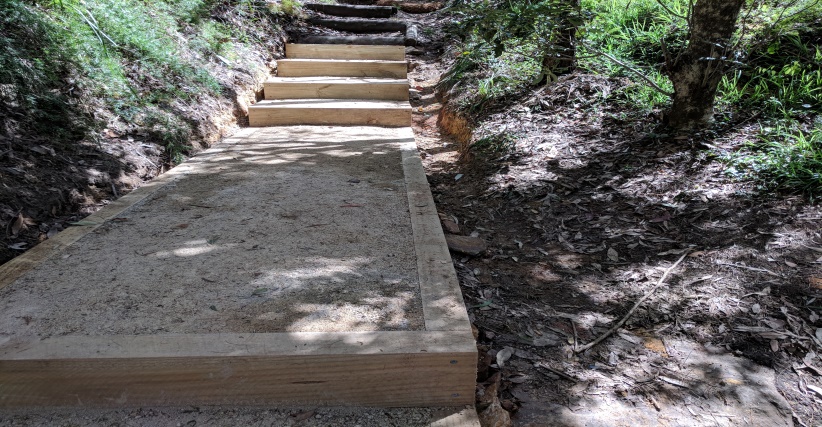 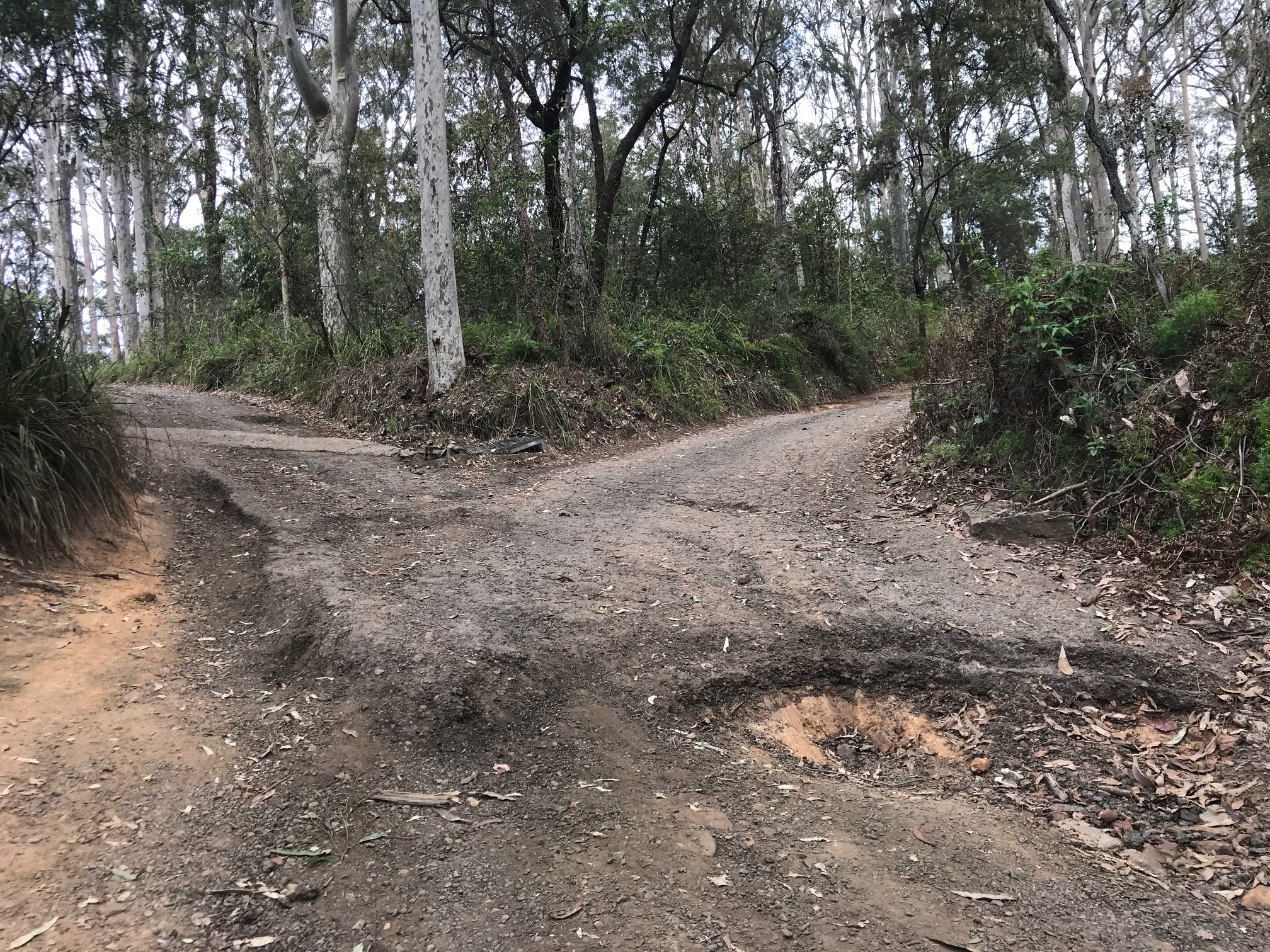 In summary, the residents of Scotland Island are committed to working with Council and appreciate the efforts by Council officers to collaborate for continued improvement to our roads, drainage and the environment. We note the items discussed are compatible with the Road Reserve Strategy and the goals of our subcommittee as stated in the SIRA Welcome Booklet 2018, presented to CouncillorsWith the upcoming works we would appreciate your continued communication with our Subcommittee regarding design and implementation for a positive and cost-effective outcome. We look forward to your reply to our concernsWelcome booklet enclosed providing background and goals of the SIRA subcommittees published March 2018 to assist Councillors and others in understanding the issues and needs of the Island Community